Autistic Alliance
Autistic NGO for the freedom
and the defence of autistic people 
and for the implementation of the CRPD in France
AllianceAutiste.org
contact@AllianceAutiste.org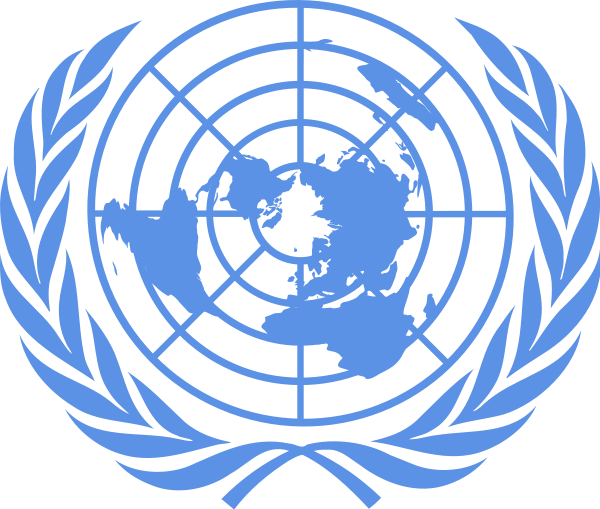 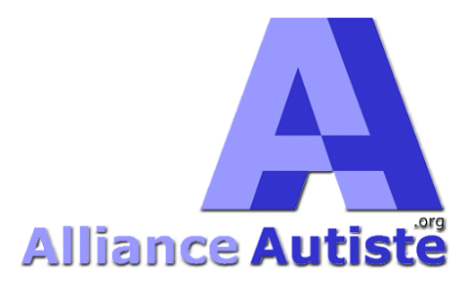 EXCERPTS
from our
REPORT
on the implementation of the CRPD in Francewith an analysis of the French State answers
(03/11/2020) to the List of Issues  (30/10/2019)in the framework of the French State review 
on the 25th session of the 
Committee on the Rights of Persons with Disabilities
(16/08/2021 – 23/08/2021)- Publication: 06/08/2021 -

English translation --- Original version in FrenchPresentation of the Autistic AllianceThe Autistic Alliance is an organisation of autistic people advocating for autistics and autism, trying since 2014 to work for a better, free, fair, equitable and fulfilling life for all autistic people.In particular, we demand:Freedom for all autistic people (de-institutionalisation and banning of hospitalisation and forced 'care');The "Proper Consideration of Autism Everywhere" (in universal design and accessibility);The necessary, accessible, and equitably available socio-administrative, legal and other assistance adapted to autism;The compensation of autistic disability in communication and social relations, Details   Ctrl + [black] ShortcutDignity and the end of stigmatisation of autism and autistic people;Respect and understanding of autism (and to do that, it's necessary to accept one day, finally, to listen to us).So, we try to fight diplomatically with the public authorities, since they are the ones responsible for:deprivation of freedoms;the absence of any consideration or listening about:universal accessibility and design (including autism),assistance and compensatory measures required by our disability,a non-defectological approach to autism and to our explanations.But the state authorities do not even deign to provide us with the information, clarifications and explanations we ask for (by numerous registered letters), let alone consult us and involve us, even though it was our association that, at the end of 2015, obtained the creation (by them) of a "structured dialogue with associations of autistic people".Details   Ctrl + [black] ShortcutTherefore, we ask the Committee members to forgive the lack of optimisation of this report (numerous repetitions, lack of synthesis, omissions, style...) mainly due to the absence of any assistance, and to the fact that describing the violations of the CRPD in France is a titanic (and too difficult) task.We also apologize to the members of the Committee about the "not very diplomatic" style of this report:it is very difficult to express all these horrors (the scandalous situation of persons with disabilities in France) in a calm, quiet and "unemotional" manner.(Especially when one has experienced (or is still experiencing) some of them.)Thank you very much for your understanding and 
for your possible interest.
Important navigation tip: 
Please press the "Ctrl" key
when clicking on a "Shortcut" button,
which is allowing to open the details 
in a new tab (which is strongly advised).

There is a translation button at the top of that page:
you just have to select your language only one time.
Article 3
General principles
& Article 4
General obligations 1a[AA(Ana.)] Analysis of France's answers (Paragraph 1a)Details   Ctrl + [black]  Shortcut1a[AA(Vio.)] Violations of Articles 3 & 4 (Paragraph 1a)1a[AA(Vio.)]-1 Summary of the consequences of the central vice of the public management of disability in France: Article 1 of Law 2005-102 (delays, reticence, feints, refusals, carelessness, deceptions, confusions, opacities, collusions, "businessism"...) (violations of Article 4.1.a)The French public authorities are doing everything they can to give the impression of complying with the Convention, while respecting it as little as possible since this is against the interests of the Politico-Medico-Social lobby (which we show in our full Report).
This is confirmed by the numerous violations, notably in the following areas:
- Restriction of freedom of choice and of place of living (cf. total absence of a real de-institutionalisation strategy).
- Lack of any universal accessibility and design policy for autistic people and persons with a psychosocial disability (and relatively poor accessibility for other 'categories' of persons with disability).- Lack of autism-specific, accessible, and equitable (especially in terms of obligation of means and availability) socio-administrative and legal assistance.- Almost no adaptations in the "mainstream social environment" in the field of education (apart from some efforts for young children) for autistic people.- Lack of any accessibility strategy or measures (in the "mainstream") regarding the employment of autistic people (i.e., lack of adaptations by companies).- Lack of awareness and of fight against prejudices about autism or psychosocial disability (on the contrary, autism is still presented in a "defectological" or "catastrophist" way 
Details   Ctrl + [black] Shortcut- Autistic adults:- who live "freely" suffer the consequences of the lack of Proper Consideration of Autism Everywhere (including the lack of universal design and accessibility, lack of human help, of assistance, of facilitators etc.) and they are still the "always forgotten ones" in government "strategies";- who "live" in centres (ESMS...), or - worse - in hospitals are a little less forgotten 
Details   Ctrl + [black] Shortcut- There is no strategy to prevent suicide, let alone a strategy to prevent the eugenic extermination of autistic (and Down's syndrome) people Details [black] Shortcut- There is no real possibility of "close consultation and active participation" because the authorities pre-select only a few associations whose representatives are loyal to them and belong to the same world 
Details   Ctrl + [black] ShortcutThis is a rough summary of the violations.
It may seem unbelievable to the members of the Committee, because of France's reputation, but in fact it is precisely because of the international aura of France as the "cradle of human rights" that the French State allows itself to deceive people and the world.This very serious situation of generalised and systemic violation can be explained by the sheer fact that, in France, disability is a "market" and a highly developed economic sector, "serving" 2 million users, and employing as many professionals.Everything is organized to make it easy to do business:Details   Ctrl + [black] ShortcutAll this explains why it is so difficult (or impossible?) to have a real respect for the CRPD in France, which has been ratified in a non-sincere way by a State that already knew very well how much it violates it, and that it can hardly do otherwise - unless perhaps by prohibiting any position of public decision-maker (in relation with disability) to people who have already worked in the medico-social field.This gigantic deception is permitted by Article 1 of Law 2005-102, which has been designed mainly by the parents' and medico-social organisations, who took great care to place themselves before everything else, right at the beginning of this first article.So, the Politico-Medico-Social system "ignores" the Convention as best it can since its mode of operation (based on millions of jobs and billions of euros) is diametrically opposed to it: One cannot at the same time live with the lack of autonomy and at the same 
time promote autonomy.Details   Ctrl + [black] Shortcut1a[AA(Vio.)]-2 Failure to promote and implement the CRPD among public and private entities (violation of Article 4.1.c & d)Details   Ctrl + [black] Shortcut1a[AA(Vio.)]-3 Infringement of dignity and identity by refusing to mention the status of "autistic person" or "person with disability" for representatives appointed to advisory boards and committees and working groupsDetails   Ctrl + [black] Shortcut1a[AA(Vio.)]-4 Delays in "identifying undiagnosed autistic adults in institutions"Details   Ctrl + [black] Shortcut1a[AA(Que.)] Questions concerning Articles 3 & 4 (Paragraph 1a)Details   Ctrl + [black] Shortcut1a[AA(Rec.)] Recommendations on Articles 3 & 4 (Paragraph 1a)Start by correcting article 1 of Law 2005-102, to stop assimilating associative companies ("associations") that provide services to persons with disabilities to organisations of persons with disabilities (even if they have some among their members), and ensure that entities with an economic weight can no longer influence public policies on disability.This is a necessary step, without which most of the other recommendations will be in vain, since in fact it is the medico-social sector that manages disability in France (which maintains the "institutionalisation" approach and therefore opposes real inclusion and thus universal accessibility), including at the level of public policies, which it shapes and controls indirectly through the intermediary of political decision-makers who often come from this sector and who choose each other.1b[AA(Ana.)] Analysis of France's answers (Paragraph 1b)Details   Ctrl + [black] Shortcut1b[AA(Vio.)] Violations Article 4 (Paragraph 1b)France's "interpretative declaration" is in fact a reservation, which is not allowed by the Convention, and moreover, it is based on spurious arguments, and seems to hide suspicious interests.Details   Ctrl + [black] Shortcut1b[AA(Que.)] Questions Article 4 (Paragraph 1b)Details   Ctrl + [black] Shortcut1b[AA(Rec.)] Recommendations Article 4 (Paragraph 1b)Details   Ctrl + [black] Shortcut2a[AA(Ana.)] Analysis of France's answers (Paragraph 2a)Details   Ctrl + [black] Shortcut2a[AA(Vio.)] Violations Article 4 (Paragraph 2a)Details   Ctrl + [black] Shortcut2a[AA(Que.)] Questions Article 4 (2a) (Paragraph 2a)Details   Ctrl + [black] Shortcut2b[AA(Ana.)] Analysis of France's answers (Paragraph 2b)Details   Ctrl + [black] Shortcut2b[AA(Vio.)] Violations Article 4.1.f (Paragraph 2b)There is no universal accessibility or design that takes autism into account. Details   Ctrl + [black] Shortcut2b[AA(Que.)] Questions Article 4.1.f (Paragraph 2b)Details   Ctrl + [black] Shortcut2c[AA(Ana.)] Analysis of France's answers (Paragraph 2c)* Summary *- The "Politico-Medico-Social Coalition" uses the confusion allowed by Article 1 of Law 2005-102 everywhere:- to do what is convenient for the Medico-Social Lobby;- to appoint (or to have appointed) public decision-makers coming from that Lobby;- to make it look like it is complying with the obligation of consultation and participation giving priority to genuine disabled people's organisations (which, at the same time, it keeps weak and often excluded).- The public authorities are nepotistic, arbitrary, biased, and authoritarian:Details   Ctrl + [black] Shortcut- In short, in the "mutually authorised circles", any "amicable" arrangements are permitted Details   Ctrl + [black] Shortcut2c[AA(Com.)]-1 Organised confusion and deception (Article 1 of Law 2005-102) and the blurred ambiguity of the DdD (National Ombudsman), of the CNCPH and of the CFHEDetails   Ctrl + [black] Shortcut2c[AA(Com.)]-2 Courting cronyism and representativeness scam regarding autism (CNTSATND), sovereign contempt and exclusion of "non-friend" associationsDetails   Ctrl + [black] Shortcut2c[AA(Com.)]-3 An example of withholding of information and scathing disregard by INSHEADetails   Ctrl + [black] Shortcut2c[AA(Vio.)] Violations Article 4.3 (Paragraph 2c)2c[AA(Vio.)]-1 Law 2005-102: The appropriation of representativeness by the managing associations permitted by Article 1 of Law 2005-102, and the resulting general situation of conflict of interest"Art. L. 146-1 A. - In all national or territorial bodies which issue an opinion or adopt decisions concerning policy in favour of persons with disabilities, the representatives of persons with disabilities are appointed on the proposal of their representative associations, ensuring the simultaneous presence of associations involved in the management of the social and medico-social establishments and services mentioned in 2°, 3°, 5° and 7° of the I of Article L. 312-1 and associations not involved in this area.Article 1 of Law 2005-102  (= Article L146-1 A of the CASF):assimilates "associations involved in the management of social and medico-social establishments and services" to "associations representing (...) people with disabilities";"ensures [their] presence" (when it would be better to ensure their absence from the representation of people with disabilities);prioritises these associations "for" people with disabilities, citing the real representative associations ("of" people with disabilities) at the end, and referring to them simply as associations "not participating [in management]".This confusion created by the law is what allows the economic sector of the medico-social sector (i.e. the "managing associations") to exert a preponderant influence on public policies on disability.There is no easily accessible way to denounce the many individual situations of conflict of interest resulting from this serious central problem, let alone to denounce the general situation of conflict of interest since it is allowed and even recommended by that law.The economic needs of this sector do not allow to imagine that it would support the closure of its own establishments, i.e., a real strategy of de-institutionalisation, which - therefore - does not exist in France.It is important to note that even when management associations try to use their handicapped members to look "representative", these manoeuvres remain superficial, the administrators are not (or very rarely) disabled, economic interests take precedence (especially those linked to the "walls"), and in any case these associations do not have as their primary aim the defence of people's rights, nor their autonomy (which in any case cannot thrive in these conditions of segregation, concentration and deprivation of freedoms).Details   Ctrl + [black] Shortcut2c[AA(Vio.)]-2 CNCPH: The confusion between associations of persons with disabilities and "management associations" which is allowed by articles L.146-1 and D.146-1 of the CASFDetails   Ctrl + [black] Shortcut2c[AA(Vio.)]-3 CNSA: The same "useful confusion"Details   Ctrl + [black] Shortcut2c[AA(Vio.)]-4 CNTSATND (Conseil National des Troubles du Spectre Autistique et des Troubles du Neuro-Développement) (National Council for Autistic Spectrum Disorders and Neuro-Developmental Disorders)Details   Ctrl + [black] Shortcut2c[AA(Vio.)]-5 Porosity between the public and private sectors, influences, and collusionAn analysis of the career paths of the various people appointed to head public authorities in charge of disability shows very easily that many come from the medico-social sector (or from friendly "associations").
Details   Ctrl + [black] Shortcut2c[AA(Vio.)]-6 The impossibility of real representativeness for associations genuinely seeking compliance with the CRPDThe representatives of associations are chosen or appointed by the public authorities, who can therefore very easily avoid choosing associations or persons who seem to be out of harmony with their system ("Politico-Medico-Social Coalition").Details   Ctrl + [black] Shortcut2c[AA(Vio.)]-7 The inability to participate properly without being part of a formal group, and corruption through appointmentsDetails   Ctrl + [black] Shortcut2c[AA(Vio.)]-8 Advisory bodies (CNCPH, CNTSATND...) are inaccessible (no means of contact)Details   Ctrl + [black] Shortcut2c[AA(Vio.)]-9 The lack of accessibility, accommodation, and assistance for the exercise of representativeness by autistic people, leading to the choice, by the authorities, of the least handicapped and therefore the least representative (i.e., to the perversion of representativeness)As far as autism is concerned, the authorities which could consult organisations of autistic persons with disabilities (including SEPH and DISAND) have no strategy or "measures" in terms of accessibility and reasonable accommodation that would be adapted to autism (apart from some very secondary sensory accommodation in meeting rooms).
There is also no human assistance for the advocacy activities of autistic associations (and their requests for assistance are ignored).Yet, advocacy, consultation and participation are based on communication and understanding.
Moreover, relations with the public authorities are difficult because it requires a good knowledge of - and above all a good adaptation to - Administrative Disorders (such as problems of touchiness, or the tacit obligation to guess what is supposed to be obvious and especially what is "implicit" or concealed).Details   Ctrl + [black] Shortcut2c[AA(Vio.)]-10 Contemptuous governmental exclusion of non-submissive organisations and individualsDetails   Ctrl + [black] Shortcut2c[AA(Vio.)]-11 Lack of specific measures and bodies to inform and support associations of persons with disabilities (including autistic people's associations)Details   Ctrl + [black] Shortcut2c[AA(Vio.)]-12 Lack of effective control, recourses, and sanctions for non-compliance with Article 4.3Details   Ctrl + [black] Shortcut2c[AA(Vio.)]-13 Lack of effective consultation of organisations of persons with disabilities in the development of laws and regulations affecting their livesDetails   Ctrl + [black] Shortcut2c[AA(Vio.)]-14 Lack of monitoring and evaluation mechanisms regarding compliance with Article 4.3Details   Ctrl + [black] Shortcut2c[AA(Que.)] Questions Article 4.3 (Paragraph 2c)Details   Ctrl + [black] Shortcut2c[AA(Rec.)] Recommendations Article 4.3 (Paragraph 2c)Start by correcting Article 1 of Law 2005-102, in order to end assimilating associative enterprises that provide services to people with disabilities to organisations of people with disabilities.2d[AA(Ana.)] Analysis of France's answers (Paragraph 2d)Details   Ctrl + [black] ShortcutArticle 5
Equality and
non-discrimination3a[AA(Ana.)] Analysis of France's answers (Paragraph 3a)Details   Ctrl + [black] Shortcut
3a[AA(Vio.)] Violations Article 5 (Paragraph 3a)French law still does not recognise the discriminatory nature of the failure or refusal to provide reasonable accommodation.
Details   Ctrl + [black] ShortcutThe CRPD and its stipulations on the discriminatory nature of refusals of reasonable accommodation (notably the General Comments No. 4 and No. 6) are very rarely known in the French administration.Moreover, it is very difficult to appeal because everything is done to "manipulate" and "make asleep" people or their families: 
Details   Ctrl + [black] ShortcutAgain, this problem is maintained by the Politico-Medico-Social Lobby, which is made possible by Article 1 of Law 2005-102.Details   Ctrl + [black] Shortcut3a[AA(Que.)] Questions Article 5 (Paragraph 3a)Details   Ctrl + [black] Shortcut3a[AA(Rec.)] Recommendations Article 5 (Paragraph 3a)Start by correcting Article 1 of Law 2005-102.3c[AA(Ana.)] Analysis of France's answers (Paragraph 3c)Details   Ctrl + [black] Shortcut3c[AA(Vio.)] Violations Article 5 (Paragraph 3c)Since there is no specific legal assistance for autistic people, it is almost impossible to make appeals when one is autistic.The justice services or the Public Prosecutor's Office do not understand anything about autism nor to the attempts of autistic people to file complaints or appeals Details   Ctrl + [black] ShortcutThe services of the Défenseur des Droits (National Ombudsman), with a few exceptions, tend to have a deterrent and discouraging effect, and have no obligations, 
Details   Ctrl + [black] Shortcut3c[AA(Rec.)] Recommendations Article 5 (Paragraph 3c)Details   Ctrl + [black] ShortcutArticle 6
Women with disabilities4b[AA(Ana.)] Analysis of France's answers (Paragraph 4b)This answer does not mention the guarantees requested by the Committee at all.Article 7
Children with disabilities5a[AA(Ana.)] Analysis of France's answers (Paragraph 5a)Details   Ctrl + [black] Shortcut5a[AA(Vio.)] Violations Article 7 (Paragraph 5a)Maintaining the institutionalisation of disabled children, which (among other problems) "conditions for institutionalisation", and which is definitely mistreating, and which violates the CPDH.Lack of a real education programme for parents of autistic children (non-defectological, adapted first to autism rather than to "normality", so that they can raise their children by themselves, naturally and by respecting their autism, their needs and their aspirations, instead of wanting to send them to inevitably abusive places (hospitals and centres))5a[AA(Que.)] Questions Article 7 (Paragraph 5a)Details   Ctrl + [black] Shortcut5a[AA(Rec.)] Recommendations Article 7 (Paragraph 5a)Details   Ctrl + [black] Shortcut5b[AA(Ana.)] Analysis of France's answers (Paragraph 5b)Details   Ctrl + [black] Shortcut5b[AA(Vio.)] Violations Article 7 (Paragraph 5b)Orientation of children by various means (persuasion, pressure, lack of inclusiveness...) or by coercion to feed the concentration and segregation institutions for disabled children (which prevents their natural self-fulfilment, and which "condemns" them to spend their whole life in this apartheid = "placement for life" (€€€ annuity))Fallacious "Pseudo-inclusion" through "opening the establishments to the outside world"
Long-term hospitalization of children under the usual pretext of "dangerousness"
Impossibility to defend oneself in case of abusive hospitalisation, "theft" of children by the Administration to place them in foster families or to provide them to the Medico-Social Lobby, or to obtain assistance (which is a roundabout way to encourage sending them to IME (Instituts Médico-Educatifs))5b[AA(Que.)] Questions Article 7 (Paragraph 5b)Details   Ctrl + [black] Shortcut5b[AA(Rec.)] Recommendations Article 7 (Paragraph 5b)Start by correcting Article 1 of Law 2005-102.5c[AA(Ana.)] Analysis of France's answers (Paragraph 5c)Details   Ctrl + [black] Shortcut5c[AA(Vio.)] Violations Article 7 (Paragraph 5c)In autism, on this point 5c as on most others, indigence, carelessness, and violations are the rule.Article 8
Awareness-raising6[AA(Ana.)] Analysis of France's answers (Paragraph 6)* Summary *- Particularly superficial and off-topic answer.- For example:The Autism Info Service TV spot presents autism in a very dark and negative way (https://autileaks.org/spot-tv-autisme-info-service-samuel-le-bihan/);The CRA (Centre Ressources Autisme) of Alsace has renamed the "national strategy for autism" (official national term) to "national strategy against autism" (and has been despising our messages about that for months)
(Last minute: They corrected it very recently, but here is a screenshot) ;The "DuoDay" is mostly a superficial and ephemeral governmental self-promotional operation;The Ipsos survey (autism) is questionable and has nothing to do with the subject (awareness);"Exposing the French people" to a subject does not guarantee anything;The "National Disability Conference" is just one of the many communication-seduction operations of the current president, who promised "solemnly" that "the Republic will always be by the side" of people with disabilities, but the reality is far different.Details   Ctrl + [black] Shortcut6[AA(Vio.)] Violations Article 8 (Paragraph 6)Lack of proper autism awareness, or negative awareness (messages such as "autism is a pandemic, a disaster, a plague..." or "against autism", which are disseminated on public media or by public resources)Article 9
Accessibility7a[AA(Ana.)] Analysis of France's answers (Paragraph 7a)Details   Ctrl + [black] Shortcut7b[AA(Ana.)] Analysis of France's answers (Paragraph 7b)Details   Ctrl + [black] Shortcut7b[AA(Vio.)] Violations Article 9 (Paragraph 7b)Lack of any accessibility and compensation measures to reduce psychosocial or autism-related disabilities, 
Details   Ctrl + [black] Shortcut7b[AA(Que.)] Questions Article 9 (Paragraph 7b)Details   Ctrl + [black] Shortcut7c[AA(Ana.)] Analysis of France's answers (Paragraph 7c)Details   Ctrl + [black] Shortcut7c[AA(Vio.)] Violations Article 9 (Paragraph 7c)Lack of a real-time remote support service dedicated to autistic people or taking autism into account, especially in situations of misunderstandings and "social friction" that often occur due to the low compatibility between autism and non-autism.
While autism is characterised by "difficulties in communication and social relations", there are no palliative or compensatory measures for autistic disabilities, even in support services and even in those dedicated to disability (including at the level of SEPH).7c[AA(Que.)] Questions Article 9 (Paragraph 7c)Details   Ctrl + [black] Shortcut8a[AA(Ana.)] Analysis of France's answers (Paragraph 8a)Details   Ctrl + [black] Shortcut8a[AA(Vio.)] Violations Article 9 (Paragraph 8a)Lack of any measures to make digital services accessible to autistic people.
The RGAA (General accessibility improvement guidelines) does not even mention the word "autism" (nor "ASD" or "psycho").8b[AA(Ana.)] Analysis of France's answers (Paragraph 8b)Details   Ctrl + [black] Shortcut8b[AA(Vio.)] Violations Article 9 (Paragraph 8b)There are no adaptations to autism in terms of digital communication.Article 10
Right to lifeArticle_10[AA(Ana.)] Autistic Alliance concerns and questions regarding the "Right to Life"Details   Ctrl + [black] ShortcutArticle_10[AA(Vio.)] Violations Article 10Advanced "genetic" extermination of people with Down's syndrome, and plans to do the same with autistic people (eugenics, genocide in which the State is complicit)
Murder of autistic people by their parents or by themselvesArticle_10[AA(Que.)] Questions Article 10Details   Ctrl + [black] ShortcutArticle_10[AA(Rec.)] Recommendations Article 10Details   Ctrl + [black] ShortcutArticle 11
Situations of risk and 
humanitarian emergencies9a[AA(Ana.)] Analysis of France's answers (Paragraph 9a)Details   Ctrl + [black] Shortcut9a[AA(Vio.)] Violations Article 11 (Paragraph 9a)Lack of consultation with (genuine) disability organisations9a[AA(Que.)] Questions Article 11 (Paragraph 9a)Details   Ctrl + [black] Shortcut9a[AA(Rec.)] Recommendations Article 11 (Paragraph 9a)Start by correcting Article 1 of Law 2005-102.9b[AA(Ana.)] Analysis of France's answers (Paragraph 9b)Details   Ctrl + [black] Shortcut9b[AA(Vio.)] Violations Article 11 (Paragraph 9b)Covid crisis: Worsening of the maltreatments, injustices, and aberrations of institutionalisation (increase in deprivations of liberty, inequalities, suffering, deaths, showing the profoundly wrong and unnatural character of those institutions)9b[AA(Rec.)] Recommendations Article 11 (Paragraph 9b)Start by correcting Article 1 of Law 2005-102.Article 12
Equal recognition before the law10[AA(Ana.)] Analysis of France's answers (Paragraph 10)Details   Ctrl + [black] Shortcut10[AA(Vio.)] Violations Article 12 (Paragraph 10)Refusal to give people the freedom to decide about their lives (apart from a recent concession for marriage or the right to vote, which does not harm the system and costs almost nothing)11[AA(Ana.)] Analysis of France's answers (Paragraph 11)Details   Ctrl + [black] ShortcutArticle 13
Access to justice12a[AA(Ana.)] Analysis of France's answers (Paragraph 12a)Details   Ctrl + [black] Shortcut12a[AA(Vio.)] Violations Article 13 (Paragraph 12a)Lack of autism-specific (and easily and equally accessible and available) legal assistance or support for the preliminary stages of possible legal proceedings (understanding, decision, appeal, application for legal aid...), and also for relations with lawyersPsychological torture for some autistic persons as a result of not being able to find ways to defend themselves Details   Ctrl + [black] ShortcutLow possibilities of rightness of justice in the presence of autism (superior ignorance of the magistrates, and professional ignorance of the "experts" they may consult, who are often of psychoanalytical ideology and who therefore understand autism even less than others) Lack of consideration of autism in French laws and regulations (apart from Article L.246-1 of the CASF, which is little known and very little applied), lack of compliance with Article 4.3 of the Convention and of the possibility of invoking it (cf. point 66 of General Comment N°7)General arrogance of justice leading to unrealism, unfairness and Kafkaesque aberrations in the "non-standard" situations (feeling of infallibility, inability to admit one's wrongs, even in a case as blatant as that of Jeanne Pouchain) (This article by "The Guardian" is in English, it is unbelievable but it's not a fake news, it's also in the French press.)Impossibility for the people (or for the Administration) to control or sanction "justice" because of the principle of "separation of powers", thus impossibility of any solution when "justice" supports friends of the Medico-Social Lobby (as in the Timothée case - see video of the refusal at school, and links)Superior contempt for the CRPD by the French "justice", and relentlessness if it considers itself offended, without any mercy for its victims (read the letter from Timothée's father-in-law to the Minister of Justice)12a[AA(Que.)] Questions Article 13 (Paragraph 12a)Details   Ctrl + [black] Shortcut12b[AA(Ana.)] Analysis of France's answers (Paragraph 12b)Details   Ctrl + [black] Shortcut12b[AA(Vio.)] Violations Article 13 (Paragraph 12b)To our knowledge, autism is not included in justice-related training (or if it is mentioned, it is usually with a psychoanalytical and therefore inadequate approach).12b[AA(Que.)] Questions Article 13 (Paragraph 12b)Details   Ctrl + [black] Shortcut12b [AA(Rec.)] Recommendations Article 13 (Paragraph 12b)Details   Ctrl + [black] Shortcut12c[AA(Ana.)] Analysis of France's answers (Paragraph 12c)Details   Ctrl + [black] Shortcut12c[AA(Vio.)] Violations Article 13 (Paragraph 12c)For autistic people, the necessary assistance prior to an application for legal aid is lacking (in addition to the fact that the latter does not include autism adaptations).12c[AA(Rec.)] Recommendations Article 13 (Paragraph 12c)Details   Ctrl + [black] ShortcutArticle 14
Liberty and 
security of person13a[AA(Ana.)] Analysis of France's answers (Paragraph 13a)Details   Ctrl + [black] Shortcut13a[AA(Vio.)] Violations Article 14 (Paragraph 13a)Details   Ctrl + [black] Shortcut13a[AA(Rec.)] Recommendations Article 14 (Paragraph 13a)Nothing can be done against that "medico-psychiatrico-judicial caste".
The only really safe way to preserve one's freedom is to leave France.
Details   Ctrl + [black] Shortcut13b[AA(Ana.)] Analysis of France's answers (Paragraph 13b)* Summary *- Once again, what the Committee is asking for is not being done, and the answer plays with the words, Details   Ctrl + [black] Shortcut- A 2017 HAS document ("Isolation and Restraint in General Psychiatry") shows that seclusion and restraint continue and are increasing (pages 5 and 6).- We do not know what is going on in the "medico-social" establishments, and the CGLPL cannot control them.- Tying up someone who is upset and needs to be left alone (which is their right!) is an unbearable psychic torture, and it is absurdly stupid to believe that this would calm them down. - The HAS recommendation for autistic adults (in which we participated in the Steering Group) merely mentions "In case of endangerment for the autistic adult and his/her environment, secure the person and his/her entourage" (page 50),Details   Ctrl + [black] Shortcut- When someone is frustrated and uncomfortable, the solution is not to increase the frustration and discomfort, Details   Ctrl + [black] Shortcut- Doctors do what they want, assisted by judges if necessary, and vice versa.- The requirement for the medical certificates supposedly showing "dangerousness" to be "circonstanciés" (detailed with circumstances) is mightily despised by doctors, the Administration, and judges.- Article L.3222-5-1 of the CSP was indeed updated on 14/12/2020 and now includes judicial supervision measures (https://www.legifrance.gouv.fr/codes/article_lc/LEGIARTI000042686162/), but this does not correspond at all to the Committee's request Details   Ctrl + [black] Shortcut- A survey (https://www.app-esante.fr/media-files/11653/campagne-eforap-ci-rapport-inter-regional-janv2018.pdf) shows (page 9) that there are many seclusion and restraint measures in the "Medico-Social (MS)" Details   Ctrl + [black] Shortcut13b[AA(Vio.)] Violations Article 17 (Paragraph 13b)Seclusion and restraint continue, there are no texts or measures to prevent this.
It is part of the "system of domination".13b[AA(Rec.)] Recommendations Article 14 (Paragraph 13b)Details   Ctrl + [black] Shortcut13c[AA(Ana.)] Analysis of France's answers (Paragraph 13c)Details   Ctrl + [black] Shortcut13c[AA(Vio.)] Violations Article 14 (Paragraph 13c)Details   Ctrl + [black] Shortcut13c[AA(Rec.)] Recommendations Article 14 (Paragraph 13c)Details   Ctrl + [black] Shortcut14a[AA(Ana.)] Analysis of France's answers (Paragraph 14a)* Summary *"France's answer" to paragraph 14a makes an outrageous attempt to pass itself off as relevant, citing only the Law of 18 January 1994, which only concerns the "penitentiary" aspects,Details   Ctrl + [black] Shortcut14a[AA(Vio.)] Violations Article 14 (Paragraph 14a)France continues to carry out "treatments" or medical or pharmaceutical experiments or tests taking advantage of people who cannot give their consent.France absolutely wants to do so, without even answering the Committee's question; maintains their "interpretative declaration" which is a prohibited reservation, and is complicit in the project to modify the Oviedo Convention: who benefits from the crime?
This system provides "human guinea pigs" free of charge to the medico-pharmaceutical industry, a proven specialist in corruption...14a[AA(Rec.)] Recommendations Article 14 (Paragraph 14a)Details   Ctrl + [black] Shortcut14b[AA(Ana.)] Analysis of France's answers (Paragraph 14b)Details   Ctrl + [black] Shortcut14c[AA(Ana.)] Analysis of France's answers (Paragraph 14c)Details   Ctrl + [black] Shortcut14c[AA(Vio.)] Violations Article 14 (Paragraph 14c)Details   Ctrl + [black] Shortcut14c[AA(Que.)] Questions Article 14 (Paragraph 14)Details   Ctrl + [black] ShortcutArticle 15
Freedom from torture or cruel, inhuman or degradingtreatment or punishment15a[AA(Ana.)] Analysis of France's answers (Paragraph 15a)Details   Ctrl + [black] Shortcut15a[AA(Vio.)] Violations Article 15 (Paragraph 15a)Details   Ctrl + [black] Shortcut15b[AA(Ana.)] Analysis of France's answers (Paragraph 15a)Details   Ctrl + [black] Shortcut15b[AA(Vio.)] Violations Article 15 (Paragraph 15b)Details   Ctrl + [black] ShortcutArticle 16
Freedom from exploitation, violence and abuse16a[AA(Ana.)] Analysis of France's answers (Paragraph 16a)* Summary * - Despite an alarming report by the Senate (Maltraitance envers les personnes handicapées: briser la loi du silence (mistreatment of persons with disabilities: breaking the rule of silence) (tome 1, rapport)), abuse continues in "institutions".- The ESMS do what they want because everything is opaque and there is no possibility of control (by the CGLPL, for example).- Abuse is hushed up, it's an omerta.- The very few whistle-blowers among the employees are always severely punished.- France's response indicates that abuse "can" be reported, hence this is not an obligation.- The economic weight of the institutions and their jobs comes far ahead of the dignity and the suffering of the people that they "welcome".- Faithfull to the French administrative tradition, those responsible for the problems never acknowledge their faults, even when their noses are rubbed in them.We strongly advise to the Committee members to watch 
the "Zone Interdite" documentary 
on centres that mistreat disabled children 
(in French language),
 which shows a reality very different from the 
flim-flam rhetoric of France's official answers.In case of lack of time, it is possible to watch the following extracts:6'05'' - 7'40'' overview of the report
18'33'' - 27'05'' mistreatments in a psychiatric clinic (restraint, heavy sedation) on an autistic child (Eva) to earn 12000 € per month (and on top of that, it makes the psychiatrist laugh)
27''06'' - 28'37'' the director of an ARS does not know how the money is used, there are very few controls
28'57'' - 34'51'' a mother tried to kill her son, and cites only the nightmare of abuse in hospital as her motive
41'12 - 49'48'' the "Frenchies' factories" in Belgium, a lucrative business there too (a former director admits a salary of 10,000 € per month, and that such an exploitation is 'unhealthy')
51'13'' - 1h02'42'' IME de Monchy-le-Preux (part 1 of 2) mistreatment and after-effects on Kevin ("You threw a stone into the pond, you're going to suffer the consequences; me, I have a house (mortgage) to pay for").
1h02'59'' - 1h07'45'' IME de Moussaron (part 1 of 2) testimony of a former educator (Bernadette) on the mistreatment of 1999 with the buckets, the beds too small etc. (the Public Prosecutor closes the case by declaring that "each fact reported is explained by a therapeutic need")
1h07'46'' - 1h17'19'' IME de Moussaron (part 2 of 2) WARNING, SHOCKING PICTURES - hidden camera with the toileting of the multi-handicapped children naked together, the beds too small etc. (and the Ferraris of the Thé of the owners)
1h19'19'' - 1h29'40'' IME de Monchy-le-Preux (part 2 of 2) - hearings and convictions (no  remorse from the director, a former General Councillor (of the Region))
1h30'09'' - 1h36'16'' she kills her autistic daughter because of the abuse in the psychiatric hospital (and she writes a "Mummy, not the hospital!")It is really useful to watch this report, in order to understand the "true reality" (and its underlying motivations: essentially the lure of money), at the antipodes of what the official response of "France" pathetically tries to make believe, which uses words very cleverly to deceive.Details   Ctrl + [black] Shortcut16a[AA(Vio.)] Violations Article 16 (Paragraph 16a)Mistreatment in institutions "for the disabled" continues, Details   Ctrl + [black] Shortcut- It's an omerta: employees cannot denounce because otherwise they lose their job for life and they are prosecuted by the system (like Céline Boussié).
Details   Ctrl + [black] ShortcutThere is also mistreatment due to the behaviour of many parents (even the most benevolent) Details   Ctrl + [black] ShortcutAnd there is administrative abuse Details   Ctrl + [black] Shortcut16a[AA(Rec.)] Recommendations Article 16 (Paragraph 16a)Start by correcting Article 1 of Law 2005-102.16c[AA(Ana.)] Analysis of France's answers (Paragraph 16c)Details   Ctrl + [black] Shortcut16c[AA(Vio.)] Violations Article 16 (Paragraph 16c)There is no real possibility of control and denunciation. Everything is spurious and "rotten".16d[AA(Ana.)] Analysis of France's answers (Paragraph 16d)Details   Ctrl + [black] Shortcut16d[AA(Vio.)] Violations Article 16 (Paragraph 16d)The vacuity of France's answer reaches here a level "above contest":" a guidance (1) note (2) for a supporting action (3) (...), proposes (4) (...) paths (options) (4) (...) which will serve [in the future] (5) as a basis (6) for the elaboration (7) of a strategy (8) (...) and a plan (9) "
One hesitates to laugh at it.16d[AA(Rec.)] Recommendations Article 16 (Paragraph 16d)Details   Ctrl + [black] Shortcut16e [AA(Ana.)] Analysis of France's answers (Paragraph 16e)Details   Ctrl + [black] Shortcut16e[AA(Vio.)] Violations Article 16 (Paragraph 16e)There is no real monitoring of mistreatments, and no sanctions. 
The whole system is interdependent, from top to bottom, and it can trick easily.Article 17
Protecting the integrity of the person17a[AA(Ana.)] Analysis of France's answers (Paragraph 17a)Details   Ctrl + [black] Shortcut17a[AA(Vio.)] Violations Article 17 (Paragraph 17a)Details   Ctrl + [black] Shortcut17b[AA(Ana.)] Analysis of France's answers (Paragraph 17b)Details   Ctrl + [black] Shortcut17b[AA(Vio.)] Violations Article 17 (Paragraph 17b)- The French State does not care about harm made to people, which is basically a "market" using "obliged customers".
Details   Ctrl + [black] ShortcutIn autism, there are particular "harms" 
Details   Ctrl + [black] Shortcut17b[AA(Rec.)] Recommendations Article 17 (Paragraph 17b)Details   Ctrl + [black] ShortcutArticle 18
Liberty of movement and nationality18 [AA(Ana.)] Analysis of France's answers (Paragraph 18)Details   Ctrl + [black] Shortcut18[AA(Vio.)] Violations Article 18 (Paragraph 18)Institutionalization and involuntary hospitalization are opposed to the right to liberty of movement.18[AA(Rec.)] Recommendations Article 18 (Paragraph 18)("Regalian" sovereignism of the Ministry of the Interior)Recommendation for the Committee: do not consider an "ethnic group" (a concept that - hypocritical – France cannot know), but the population that the Administration names "les gens du voyage" (which means literally "the people of the travel", i.e., the "Travelling Community").Investigate the violation of Article 18 by the principle of institutionalisation.Article 19
Living independently and being included in the community19a[AA(Ana.)] Analysis of France's answers (Paragraph 19a)* Summary *- Institutionalization constitutes discrimination based on disability.- The response plays with words and ignores the Committee's request about "repeal".- The problem of the conditioning of the parentsDetails   Ctrl + [black] Shortcut- The problem of "Administrative Terrorism" and retaliationDetails   Ctrl + [black] Shortcut- We demand Timothée's release (a vile injustice which, for us, has been going on since 2014 and has only gotten worse, as France is so good at doing). Details   Ctrl + [black] Shortcut19a[AA(Vio.)] Violations Article 19 (Paragraph 19a)We do not know if there are laws which "allow forced placement", but there is probably an even greater need for laws that prohibit it.In any case, the system uses all sorts of means to strongly encourage or to 'gently' force families to send their child to an institution.
It starts with the misleading idea that this would be good for their child (when it is impossible because it "breaks" their development on a free and non-inferiorised life path).The lack of inclusiveness, especially in schools, also creates pressure to send children to a "sheltered environment".
And sometimes there is the threat of removal of the child to a foster family.Nothing is done against all these discreet incentives to feed the medico-social business, since - on the contrary - everything is done to make it work and to protect the goose that lays the golden eggs, with the complicity of the public authorities who are linked with this lobby (thanks to article 1er of the Law 2005-102).19a[AA(Que.)] Questions Article 19 (Paragraph 19a)Details   Ctrl + [black] Shortcut19a[AA(Rec.)] Recommendations Article 19 (Paragraph 19a)Demand justification for the forced placement of Timothy Dincher, and demand his liberation.
Correct Article 1 of Law 2005-102.19b[AA(Ana.)] Analysis of France's answers (Paragraph 19b)* Summary *- Another abstract and vaguely empty answer.- France's response does not mention a "strategy for de-institutionalisation" at all, simply because there is none!- Since 2016-2017, there has been a "taboo" regarding deinstitutionalisation:- The second last time this word was used in an official text, aimed at the French public, was during the CNH 2014 (here) ;- The last time, in the initial report from France (here in 4 languages)Details   Ctrl + [black] Shortcut- In the current reply (CRPD/C/FRA/RQ/1) Details   Ctrl + [black] Shortcut- This is also the case in a contribution of 12/11/2020 from the Ministry of Social Affairs and Health (MSS), So, nothing in destination of France since 2014.- The MSS has never deigned to provide us with the requested clarifications on deinstitutionalisation (Letter of 14/12/2020 – Letter of 21/12/2020).- The National Autism Strategy 2018-2022 does not mention the word "désinstitutionnalisation".- The Deputy Ombudsman (Défenseur des Droits (DdD)) in charge of anti-discrimination - even though being very sympathetic and probably caring - explains how hostile he is to de-institutionalisation, telling us on 23/03/2020 "First of all, this is a word I do not use (...); [inclusion] (…) it's ideology (...) and it's verbiage. "  Listen to the proof of this (in French) in this short audio clip (around 1'57'' and 2'54'')See the background of this personality (see presentation on the DdD website) (back-up copy), who played a significant role in the elaboration of Law 2005-102, as explained:Details   Ctrl + [black] ShortcutThe reason why these associations have so much power is primarily because of the confusion introduced before anything else in the first article of this law, Details   Ctrl + [black] Shortcut- UNAPEI, in its "policy positions" on deinstitutionalisation (back-up copy on our server), explained in June 2015 (before the "taboo" decision) that: 
Details   Ctrl + [black] Shortcut- In the National Strategy for Autism document, there are several "tricks" to give the illusion of de-institutionalisation.In brief, there are various measures, but they are not accompanied by "exiting the walls" of the centres, i.e., the reduction of the number of beds.

For example:Details   Ctrl + [black] Shortcut- There is not much on "independent living".

A few "inclusive habitats" are planned, but they are designed around (or by) service provider associations, who mutualise assistants or "animators" for economic reasons, but this does not allow the required freedom and equity, and it looks like "micro-institutions".- See our contribution of 12/05/2021 about de-institutionalisation - The "full version" of our Statement of 25/05/2021 for the UN CRPD Committee about deinstitutionalisation in France is useful to understand the situation, the problems, the vices, their causes and their mechanisms, in only 5 pages.- Institutionalization brings between 100 and 300 euros per day per person to the institutions.- People in institutions are entitled to a limited number of "days of absence" (i.e. days of freedom), e.g. 35 days per year, beyond which they have to pay 70% of their AAH to the department.- The "Our values" page of the major association or federation of managing associations "Sésame Autisme" (back-up copy here) states:- In all circumstances, the interests of autistic people and of their families must take precedence over the economic interests of the institutions that accommodate them. 
Under no circumstances may these institutions deprive them of weekends or holidays in order to increase revenue. "
which proves that there is an economic aspect and a search for money;- The threat of exclusion in case of refusal of medical treatment must be forbidden. "
This shows that it is a common practice (as seen in the Zone Interdite report with young Eva);"Everything must be done to mitigate the negative aspects of living in a community. ": They say it themselves...Details   Ctrl + [black] Shortcut19b[AA(Vio.)] Violations Article 19 (Paragraph 19b)There is no de-institutionalisation strategy, but some superficial measures to give the impression of de-institutionalisation, such as enrolling institutionalised children in 'ordinary' schools, or creating some kind of 'micro-institution' called 'inclusive housing'.There is no reduction in the number of beds.Details   Ctrl + [black] Shortcut19b[AA(Rec.)] Recommendations Article 19 (Paragraph 19b)Start by correcting Article 1 of Law 2005-102.19c[AA(Ana.)] Analysis of France's answers (Paragraph 19c)Details   Ctrl + [black] Shortcut19c[AA(Vio.)] Violations Article 19 (Paragraph 19c)France explicitly rejects the idea of a moratorium on the closure of its "valuable" centres.They claim to base themselves on people's "freedom of choice", but there are no real options since society is not inclusive, and – particularly - France mistakes the "choice of parents" (or guardians) with the choice of the persons themselves, who have no reason to want to live in these conditions (but whom the system can skilfully and easily convince that it is better for them, in order to get their support).19c[AA(Rec.)] Recommendations Article 19 (Paragraph 19c)Details   Ctrl + [black] Shortcut20a[AA(Ana.)] Analysis of France's answers (Paragraph 20a)* Summary *- France's response only cites "medico-social" (see details here: https://www.cnsa.fr/documentation/chiffres_cles_2020.pdf), but there are also hundreds of thousands of people who "live" in hospitals: see the "Key figures for psychiatry 2017".- The market for institutionalisation represents several tens of billions of euros per year, and the market for psychiatric hospitalisation at least 15 billion (for 19.7 million days based on €800 per day).- The price of a day in a psychiatric hospital is unbelievably high (around €1000), which is scandalous since hardly anything happens there.Examples: 
- http://pitiesalpetriere.aphp.fr/wp-content/blogs.dir/58/files/2019/03/Affiche-tarifs-mars2019-2.pdf 
- http://www.ch-le-vinatier.fr/documents/Documents/01_patients_entourage/votre_sejour/votre_admission/LIVRET_CHVINATIER_JUILLET_2018.pdf (page 68)- The answer mentions very vaguely (or modestly) the measure to identify autistic people living in hospitals (cf. 1a-4[AA(Com.)]), of which for the moment we are still waiting to see concrete results.
(Perhaps they are particularly well "protected", given their "value" in hospitals...)
Details   Ctrl + [black] Shortcut20b[AA(Ana.)] Analysis of France's answers (Paragraph 20b)Details   Ctrl + [black] Shortcut20b[AA(Vio.)] Violations Article 19 (Paragraph 20b)Details   Ctrl + [black] Shortcut20b[AA(Rec.)] Recommendations Article 19 (Paragraph 20b)Start by correcting Article 1 of Law 2005-102.20c[AA(Ana.)] Analysis of France's answers (Paragraph 20c)Details   Ctrl + [black] Shortcut
20c[AA(Rec.)] Recommendations Article 19 (Paragraph 20c)Details   Ctrl + [black] Shortcut
21b[AA(Ana.)] Analysis of France's answers (Paragraph 21b)Details   Ctrl + [black] Shortcut21b[AA(Vio.)] Violations Article 19 (Paragraph 21b)Human assistance for autistic people is insufficient, and it cannot replace accessibility and adaptations to be made by society and its system.21b[AA(Rec.)] Recommendations Article 19 (Paragraph 21b)Details   Ctrl + [black] Shortcut21c[AA(Ana.)] Analysis of France's answers (Paragraph 21c)* Summary *- Given that incredible ignominy (about Belgium), France's answer is - once again - a monument, a hymn to bad faith, secrecy, and discreet manipulation, where nothing is righteous nor sincere.- Rather than reading that tiresome official poppycock, we invite the Committee to watch the video extract (from the Zone Interdite documentary) on this subject, which (in less than 9 minutes) :- shows that the accommodation conditions are even worse than in France; 
- shows that it is clearly a "very lucrative business"; 
- (incidentally) confirms that the amounts (received by these exploiters) can be as much as €300 per day in 2014 (which makes €9,000 per month and per "placement" - often very lucrative "lifetime placements"); 
- also shows that this scandalous exploitation of human beings does not prevent the ARS director interviewed from laughing...Details   Ctrl + [black] Shortcut21c[AA(Vio.)] Violations Article 19 (Paragraph 21c)Details   Ctrl + [black] Shortcut
Article 20
Personal mobilityArticle_20[AA(Ana.)] Brief information on the concept of "mobility" for autistic people, by the Autistic AllianceDetails   Ctrl + [black] ShortcutArticle_20[AA(Vio.)] Violations Article 20Details   Ctrl + [black] ShortcutArticle_20[AA(Que.)] Questions Article 20Details   Ctrl + [black] ShortcutArticle_20[AA(Rec.)] Recommendations Article 20Details   Ctrl + [black] ShortcutArticle 21
Freedom of expression and opinion, and access to information22a[AA(Ana.)] Analysis of France's answers (Paragraph 22a)* Summary * - Nothing exists and nothing has been planned in the socio-administrative system regarding accessibility, accommodations, adaptations, and assistance to reduce the communication difficulties related to autism, of which this is though the main characteristic.- It is not up to us to make all the efforts, and even when we do "the maximum" it is not enough because nothing is possible without sufficient and adequate ATTENTION from other people (which is very difficult for them, in their "robotic and hurried" world, but we can't do anything about it).- We could give more explanations to the authorities, if they deigned to listen to us.- (...) the authorities are restricting our freedom of speechDetails   Ctrl + [black] Shortcut- It is extremely difficult (and often impossible) to obtain the information, clarifications and explanations to which we are entitled, especially under the CRPD and point 23 of General Comment No. 7 (which the French public authorities are clearly not interested in at all, even when we respectfully inform them about it), as it can be seen from the fact that our requests for information (and their persistent but cautious reminders) are almost all in vain.- At best", Service-Public.fr suggests that we make an "administrative appeal", Details   Ctrl + [black] Shortcut22a[AA(Vio.)] Violations Article 21 (Paragraph 22a)While autism is accompanied by communication difficulties, there are no adaptations, accommodations, mediators, or facilitators (e.g., for two-way "interpreting" between autistic and non-autistic people). There are no measures to compensate for our communication disability, 
Details   Ctrl + [black] ShortcutOur freedom of expression is also restricted, as we are not allowed to say what we think in a sincere way. 
Especially with the Administration, disturbing topics are forbidden, Details   Ctrl + [black] ShortcutWe do not have access to the information, clarifications, and explanations that we request from the Administration 
Details   Ctrl + [black] Shortcut22a[AA(Que.)] Questions Article 21 (Paragraph 22a)Details   Ctrl + [black] Shortcut22a[AA(Rec.)] Recommendations Article 21 (Paragraph 22a)Providing the necessary adaptations and disability compensation for communication with autistic people.Revisit the whole issue of communication with autistic associations, making efforts to adapt instead of only listening to those who act in a non-autistic (i.e., non-authentic) way.To respond to and provide information, clarification and explanations requested by autistic people and their organisations regarding public policies (including measures, mechanisms, and others) that affect their lives.Listening VERY carefully to autistic people (putting aside "automatic" or "standard" thoughts), accurately and without trying to interpret or imagine hidden agendas, which may one day help them understand our needs, instead of waving plans, strategies, and millions without understanding anything, like incantations, listening to those who speak most skilfully or loudest, or those who have the most influence and interests (which are not those of autistic people).22b[AA(Ana.)] Analysis of France's answers (Paragraph 22b)****************************************************************Summaries are not made, from here, because of lack of time for this too difficult work.****************************************************************Details   Ctrl + [black] Shortcut22b[AA(Vio.)] Violations Article 21 (Paragraph 22b)There are no interpreters, mediators, or facilitators for autistic people to enable communication (starting with the public authorities), so misunderstandings are inevitable, and, with them, suffering, crises, punishment, and exclusion.Details   Ctrl + [black] Shortcut22b[AA(Rec.)] Recommendations Article 21 (Paragraph 22b)Details   Ctrl + [black] ShortcutArticle 22
Respect for privacy23 [AA(Ana.)] Analysis of France's answers (Paragraph 23)Details   Ctrl + [black] Shortcut23[AA(Vio.)] Violations Article 22 (Paragraph 23)Details   Ctrl + [black] Shortcut23[AA(Rec.)] Recommendations Article 22 (Paragraph 23)Compel the French state to be truthful and respectful, publicly pointing out all the deceptions, vices, tricks, and hypocrisies of its responses.
(This recommendation is general and not specific to Article 22.)Article 23
Respect for home
and the family24a[AA(Ana.)] Analysis of France's answers (Paragraph 24a)Details   Ctrl + [black] Shortcut24a[AA(Vio.)] Violations Article 23 (Paragraph 24a)Details   Ctrl + [black] ShortcutArticle 24
Education26a[AA(Ana.)] Analysis of France's answers (Paragraph 26a)Details   Ctrl + [black] Shortcut26a[AA(Res. )] Compliance with Article 24 (Paragraph 26a)There seems to be some progress for young autistic children, for example in terms of school life assistants (which remain insufficient).
(See the Autisme France report for more details).26a[AA(Vio.)] Violations Article 24 (Paragraph 26a)For children, adaptations remain insufficient at school, and the Education Nationale continues to press for referrals to IMEs.
In particular, the Education Nationale uses "manoeuvres" to prevent appeals (verbal refusals, referrals to "mediators" who only serve to make people asleep and to discourage them, opacity, various manipulations, etc.).In higher education, there is no legal framework for a disability policy, and - in particular - there is no provision for school life assistants or other necessary support for autistic students.26a[AA(Que.)] Questions Article 24 (Paragraph 26a)Details   Ctrl + [black] Shortcut26c[AA(Ana.)] Analysis of France's answers (Paragraph 26c)Details   Ctrl + [black] Shortcut26c[AA(Vio.)] Violations Article 24 (Paragraph 26c)When it comes to autism, everything needs to be revisited regarding training and job coaching, which (as always) starts from a defectological approach to autism and therefore ignores the need for behavioural adaptations on the part of the other employees in the companies.Details   Ctrl + [black] Shortcut26d[AA(Ana.)] Analysis of France's answers (Paragraph 26d)Details   Ctrl + [black] Shortcut26d[AA(Vio.)] Violation in relation to Article 24 (Paragraph 26d)Details   Ctrl + [black] Shortcut26d[AA(Que.)] Questions Article 24 (Paragraph 26d)Details   Ctrl + [black] Shortcut26d[AA(Rec.)] Recommendations Article 24 (Paragraph 26d)Recommendation for the Committee:To avoid the pitfalls of French administrative niceties, the term "Roma" should not be used, but instead "gens du voyage" or (maybe) "Community of the Travellers" (?) 
(It is difficult to translate into English, as it is a kind of hypocritical euphemism in French...)Details   Ctrl + [black] ShortcutArticle 25
Health27a[AA(Ana.)] Analysis of France's answers (Paragraph 27a)Details   Ctrl + [black] Shortcut27a[AA(Vio.)] Violations Article 24 (Paragraph 27a)The arrogant and infallible ignorance of most doctors in public hospitals, coupled with the "robotism" of most nurses, is a vile horror that is diametrically opposed to access to health care for autistic people.Details   Ctrl + [black] Shortcut27a[AA(Rec.)] Recommendations Article 24 (Paragraph 27a)Details   Ctrl + [black] Shortcut27d[AA(Ana.)] Analysis of France's answers (Paragraph 27d)Details   Ctrl + [black] ShortcutArticle 26
Habilitation and rehabilitationArticle_26[AA(Ana.)] Autistic Alliance's explanation about "adaptations" to be made by autistic peopleDetails   Ctrl + [black] ShortcutArticle_26[AA(Vio.)] Violations Article 26Details   Ctrl + [black] ShortcutArticle_26[AA(Rec.)] Recommendations Article 26Details   Ctrl + [black] ShortcutArticle 27
Work and employment28b[AA(Ana.)] Analysis of France's answers (Paragraph 28b)Details   Ctrl + [black] Shortcut28c[AA(Ana.)] Analysis of France's answers (Paragraph 28c)Details   Ctrl + [black] Shortcut28c[AA(Vio.)] Violations Article 27 (Paragraph 26a)There are no real measures to promote the employment of autistic people, apart from some superficial and short-lived communication operations.
The need for the company to make an effort in terms of attitude is completely ignored (e.g., dictatorship of appearance, gossip etc.), which ends up excluding the few autistic people who were accepted in the company (and who have to abide by absurd social rules).
The employment of autistic people is still seen in a very stereotypical way: computer geniuses, or "repetitive tasks", without understanding that autistic people can excel in many types of jobs, if only an effort was made to understand or at least to respect the autistic nature and its qualities (not to be confused with the "disorders").
The exploitation (and the lack of accommodations) in ESATs continues.
And of course, there is no help for autistic people to start and run their own business (which would allow them to better deal with "social problems"), since there is no "Proper Consideration of Autism Everywhere".In short, in France autism is perceived as a "hot potato", and yet the system refuses (very stupidly) to listen to autistic people who can explain many things.28c[AA(Que.)] Questions Article 27 (Paragraph 28c)Details   Ctrl + [black] Shortcut28c[AA(Rec.)] Recommendations Article 27 (Paragraph 28c)Details   Ctrl + [black] Shortcut28d [AA(Ana.)] Analysis of France's answers (Paragraph 28d)Details   Ctrl + [black] Shortcut28d[AA(Vio.)] Violations Article 27 (Paragraph 28d)Disability referents and possible awareness-raising programmes do not understand nor even include autism.Any adaptations in the companies are mainly sensory in nature, and they avoid demanding efforts to non-autistic employees (which might upset them if they start to understand the general fallacy of "normality"). 
So, the stigma (even when it is mild or weak) continues and eventually weighs down and excludes the autistic employee.Article 28
Adequate standard of living 
and social protection29 [AA(Ana.)] Analysis of France's answers (Paragraph 29)Details   Ctrl + [black] Shortcut29[AA(Vio.)] Violations Article 28 (Paragraph 29)Details   Ctrl + [black] Shortcut29[AA(Que.)] Questions Article 28 (Paragraph 29)Details   Ctrl + [black] Shortcut30a[AA(Ana.)] Analysis of France's answers (Paragraph 30a)Details   Ctrl + [black] Shortcut30a[AA(Vio.)] Violations Article 28 (Paragraph 30a)Details   Ctrl + [black] Shortcut30b[AA(Ana.)] Analysis of France's answers (Paragraph 30b)Details   Ctrl + [black] Shortcut30b[AA(Vio.)] Violations Article 28 (Paragraph 30b)There is no real programme to move autistic people into "ordinary" housing (chosen in a way that facilitates support, i.e., in the same neighbourhood)."Inclusive housing" are usually "micro-institutions", run by "managing associations", i.e., it is rather them who run the lives of the people. 
(The Medico-Social Lobby has no intention of losing its bread and butter, and that new invention "inclusive housing" is just a new market, with its obligations of very expensive buildings and professionals).30b[AA(Rec.)] Recommendations Article 28 (Paragraph 30b)Start by correcting Article 1 of Law 2005-102.30c[AA(Ana.)] Analysis of France's answers (Paragraph 30c)Details   Ctrl + [black] Shortcut30c[AA(Vio.)] Violations Article 28 (Paragraph 30c)Details   Ctrl + [black] Shortcut30c[AA(Rec.)] Recommendations Article 28 (Paragraph 30c)Start by correcting Article 1 of Law 2005-102.Article 29
Participation in political and public life31b[AA(Ana.)] Analysis of France's answers (Paragraph 31b)Details   Ctrl + [black] Shortcut31b[AA(Vio.)] Violations Article 28 (Paragraph 31b)As explained in 2c, there is a real "representativeness scam", because of the stranglehold of the medico-social sector (mainly) on disability and its billions.This is mainly due to the confusion organised by Article 1 of Law 2005-102, 
Details   Ctrl + [black] ShortcutWe are not informed about "public consultations", and as far as "panels", working groups and councils and committees are concerned, it is anyway the government that chooses the members or participants.
Details   Ctrl + [black] Shortcut
In short, this answer by the French State is (once again) contemptuous of the Convention, by quoting the CNCPH, i.e. by pretending to ignore that this Council is not in conformity with the Convention, since it is based on the deeply flawed article 1 of Law 2005-102.
Details   Ctrl + [black] Shortcut31b[AA(Que.)] Questions Article 28 (Paragraph 31b)Details   Ctrl + [black] Shortcut31b[AA(Rec.)] Recommendations Article 28 (Paragraph 31b)Start by correcting Article 1 of Law 2005-102.Article 30
Participation in cultural life, recreation, 
leisure and sportArticle_30[AA(Ana.)] Autistic Alliance reminds us of the importance of discoveries and experiments for autistic people Details   Ctrl +  [black] ShortcutArticle_30[AA(Vio.)] Violations Article 30Details   Ctrl + [black] ShortcutArticle_30[AA(Rec.)] Recommendations Article 30Details   Ctrl + [black] ShortcutArticle 31
Statistics 
and data collection32 [AA(Ana.)] Analysis of France's answers (Paragraph 32)Details   Ctrl + [black] ShortcutArticle 32
International cooperation33a[AA(Ana.)] Analysis of France's answers (Paragraph 33a)Details   Ctrl + [black] Shortcut33b[AA(Ana.)] Analysis of France's answers (Paragraph 33b)Details   Ctrl + [black] Shortcut33b[AA(Vio.)] Violations Article 33 (Paragraph 33b)Details   Ctrl + [black] Shortcut33b[AA(Rec.)] Recommendations Article 33 (Paragraph 33b)Start by correcting Article 1 of Law 2005-102.Article 33
National implementation and monitoring34a[AA(Ana.)] Analysis of France's answers (Paragraph 34a)Details   Ctrl + [black] Shortcut34a[AA(Vio.)] Violations Article 33 (Paragraph 34a)The "senior disability officials", as usual, do not seem to know or integrate autism, and they do not even answer us, like the CIH.34b[AA(Ana.)] Analysis of France's answers (Paragraph 34b)(Positive) The CNCDH is one of the few official bodies that responds to us, and they have suggested that there may be a possibility of consulting us in the future.Details   Ctrl + [black] Shortcut34b[AA(Vio.)] Violations Article 33 (Paragraph 34b)Details   Ctrl + [black] Shortcut34c[AA(Ana.)] Analysis of France's answers (Paragraph 34c)Details   Ctrl + [black] Shortcut34c[AA(Vio.)] Violations Article 33 (Paragraph 34c)This response from France (No. 242) is one of the most remarkable monuments of bad faith decorating its work. 
Indeed:In terms of form, it does not answer the question at all, talking about a completely different subject.Basically, there is no support for disabled people's organisations (not to confuse - as article 1 of Law 2005-102 does - with management organisations, which manage billions and really do not aim at respecting or defending a Convention, to which their operating principle is opposed).
Our requests for assistance and even our requests for information about such a support are mightily ignored.France's "perfectly lame" answer No. 242 proves by itself that there is no assistance, since if there was some, the writer would not have failed to highlight this.34c[AA(Que.)] Questions Article 33 (Paragraph 34c)Details   Ctrl + [black] Shortcut34c[AA(Rec.)] Recommendations Article 33 (Paragraph 34c)Find a way to get that "miserable" State to honesty, sincerity, decency, humaneness, respect for fundamental rights and for the weakest people, if possible, by condemning this odious behaviour.
Indeed, "international shame" may have some effect, as these modern Tartuffes and Thénardiers value their honour very much.Thank you.